Wojewódzki Urząd Pracy w PoznaniuPoznań, dnia 26  marca  2019 r.Zapytanie ofertoweNr sprawy: WUPXXV/4/0724/06/2019Województwo Wielkopolskie - Wojewódzki Urząd Pracy w Poznaniuul. Szyperska 1461-754 PoznańUsługa ekspercka do badania pn. „Srebrna gospodarka na wielkopolskim rynku pracy – aktywność zawodowa osób 50+ i osób 60+”.Opis Przedmiotu Zamówienia (OPZ) stanowi załącznik nr 4 do zapytania ofertowego.Oznaczenie przedmiotu zamówienia według kodu CPV:Nazwa: Usługi doradcze w zakresie badań                                             Kod: 73210000-7Przewidywany: kwiecień – listopad 2019 r. Wykonawca jest związany ofertą przez okres 30 dni od terminu składania ofert.Bieg terminu związania ofertą rozpoczyna się wraz z upływem terminu składania ofert.Istnieje możliwość przedłużenia terminu związania ofertą. Wykonawca samodzielnie lub na wniosek Zamawiającego może przedłużyć termin związania ofertą na okres 
nie dłuższy niż 30 dni.O udzielenie zamówienia mogą się ubiegać Wykonawcy, którzy posiadają zdolności techniczne lub zawodowe: Zamawiający uzna, że Wykonawca spełnia ww. warunek, jeżeli wykaże, że dysponuje lub będzie dysponował osobą do realizacji usługi eksperckiej. Wskazana przez Wykonawcę osoba oddelegowana do realizacji usługi eksperckiej powinna spełniać następujące warunki:posiada stopień naukowy doktora lub wyższy lub tytuł profesora,uczestnictwo w okresie ostatnich 10 lat przed upływem terminu składania ofert, w realizacji minimum 2 projektów badawczych o wartości co najmniej 30 000,00 zł brutto na etapie tworzenia koncepcji i metodologii badania, analizy danych ilościowych i/lub jakościowych oraz tworzenia raportu podsumowującego wyniki badania związanych z co najmniej jedną z poniższych problematyk:stan i perspektywy rozwoju regionalnego/krajowego rynku pracy,sytuacja demograficzna w regionie/kraju,perspektywy demograficzne jako wyzwanie dla polityki ludnościowej kraju,sytuacja wybranych grup społecznych na rynku pracy,potrzeby kadrowe wybranej branży,zarządzanie zasobami ludzkimi w przedsiębiorstwie,aktywizacja zawodowa wybranych grup społecznych,aktywność edukacyjna wybranych grup społecznych,jest autorem minimum 3 publikacji naukowych dotyczących jednej z następujących problematyk:stan i perspektywy rozwoju regionalnego/krajowego rynku pracy,sytuacja demograficzna w regionie/kraju,perspektywy demograficzne jako wyzwanie dla polityki ludnościowej kraju,sytuacja wybranych grup społecznych na rynku pracy,potrzeby kadrowe wybranej branży,zarządzanie zasobami ludzkimi w przedsiębiorstwie,aktywizacja zawodowa wybranych grup społecznych,aktywność edukacyjna wybranych grup społecznych.W celu potwierdzenia spełnienia warunków udziału stawianych przez Zamawiającego 
w postępowaniu, Zamawiający żąda złożenia następujących oświadczeń i dokumentów:Oświadczenia Wykonawcy o spełnianiu warunków udziału – według wzoru stanowiącego załącznik nr 2 do zapytania ofertowego.Wykazu osób do realizacji usługi eksperckiej, wraz z informacjami na temat ich wykształcenia, doświadczenia oraz dorobku naukowego, publicystycznego niezbędnych do wykonania zamówienia – według wzoru stanowiącego załącznik nr 3 do zapytania ofertowego.Ofertę wraz z niezbędnymi informacjami, koniecznymi do wyboru najkorzystniejszej oferty wg załączonego Formularza ofertowego (załącznik nr 1 do zapytania ofertowego), Wykonawca winien złożyć w terminie do dnia 05.04.2019 r. do godziny 10:30, w formie pisemnej (osobiście albo listownie) na adres: Wojewódzki Urząd Pracy w Poznaniu, 
ul. Szyperska 14, 61-754 Poznań.Otwarcie ofert jest jawne i nastąpi w dniu 05.04.2019 r. o godzinie 11:00 w Wojewódzkim Urzędzie Pracy w Poznaniu, ul. Szyperska 14, 61-754 Poznań, II piętro sala nr 216.Wykonawca może przed upływem terminu składania ofert zmienić lub wycofać swoją ofertę bez żadnych skutków prawnych i finansowych.Wycofanie lub zmiana oferty dla swej skuteczności musi mieć formę pisemną, spełniać odpowiednie wymogi formalne stawiane ofercie i musi zostać doręczone do siedziby Zamawiającego nie później niż w terminie wyznaczonym na składanie ofert.Wykonawca może złożyć tylko jedną ofertę, która musi zostać doręczona do siedziby Zamawiającego nie później niż w terminie wyznaczonym na składanie ofert. Oferty złożone po terminie zostaną odesłane bez ich otwierania wraz ze stosowną adnotacją.Oferta powinna być podpisana przez osobę uprawnioną do składania oświadczenia woli 
w imieniu Wykonawcy.W przypadku, gdy osoba podpisująca ofertę w imieniu Wykonawcy nie jest wpisana 
do właściwego rejestru lub ewidencji jako osoba upoważniona do reprezentowania 
i składania oświadczenia woli w imieniu Wykonawcy, jest zobowiązana przedstawić upoważnienie w oryginale lub kopii poświadczonej za zgodność z oryginałem przez osoby uprawnione do składania oświadczenia woli w imieniu Wykonawcy.Ofertę należy umieścić w zamkniętym opakowaniu, uniemożliwiającym odczytanie zawartości, bez uszkodzenia tego opakowania. Opakowanie winno być oznaczone nazwą i adresem Wykonawcy oraz zaadresowane i opisane następująco:Zamawiający nie przewiduje zwrotu kosztów udziału w zapytaniu ofertowym.Wykonawca składa w szczególności: wypełniony załącznik nr 1 do zapytania ofertowego – Formularz ofertowy, wypełniony załącznik nr 2 do zapytania ofertowego – Oświadczenie o spełnianiu warunków udziału w postępowaniu,wypełniony załącznik nr 3 do zapytania ofertowego – Wykaz osób.W ofercie Wykonawca winien skalkulować cenę dla całości przedmiotu zamówienia.Załączniki dołączone do zapytania ofertowego przedstawiane są w formie wzorów. Wykonawca może przedstawić załączniki wg własnego układu graficznego, lecz muszą one zawierać wszystkie zapisy i informacje ujęte we wzorach.Oferta powinna być sporządzona w języku polskim.Zamawiający oceni i porówna jedynie te oferty, które nie zostaną odrzucone przez Zamawiającego.Oferty zostaną ocenione przez Zamawiającego w oparciu o następujące kryteria 
i ich rangę:cena brutto – 70%,uczestnictwo w realizacji projektu badawczego – 20%,członkostwo w Polskim Towarzystwie Badaczy Rynku i Opinii lub w Radzie Naukowej/Nadzorczej oceniającej jakość realizacji badań społecznych – 10%.Zamawiający przyjmuje, że 1% odpowiada 1 pkt. Maksymalna liczba punktów w kryterium równa jest określonej wadze kryterium w %. Kryterium określone w ust. 2 pkt a (P1) oceniane będzie według poniższego wzoru:                   Cena brutto oferty najtańszej        P1=  ------------------------------------------ x 70 pkt 	             Cena brutto oferty ocenianej Kryterium określone w ust. 2 pkt b) (P2) oceniane będzie przez Zamawiającego 
w następujący sposób:Uczestnictwo osoby wskazanej przez Wykonawcę w Wykazie osób (załącznik nr 3 
do zapytania ofertowego) do realizacji usługi eksperckiej w okresie ostatnich 10 lat 
przed upływem terminu składania ofert w realizacji projektu badawczego o wartości co najmniej 50 000,00 zł brutto na etapie tworzenia koncepcji i metodologii badania, analizy danych ilościowych i / lub jakościowych, oraz raportu podsumowującego wyniki badania dotyczącego co najmniej jednego z poniższych zagadnień:stan i perspektywy rozwoju regionalnego/krajowego rynku pracy,perspektywy demograficzne jako wyzwanie dla polityki ludnościowej krajuzapotrzebowanie na kadry, kwalifikacje, kompetencje na regionalnym/krajowym rynku pracy,kształcenie ustawiczne,zarządzanie wiekiem w przedsiębiorstwie,srebrna gospodarka,aktywność osób 50+ na rynku pracy. Za każde uczestnictwo w projekcie zostanie przyznane 10 punktów. Maksymalnie może zostać przyznane 20 punktów.W przypadku skorzystania przez Wykonawcę z możliwości uzyskania dodatkowych punktów w ramach tego kryterium pozacenowego, Wykonawca zobowiązany jest w załączniku nr 1 do zapytania ofertowego – Formularzu ofertowym w ust. 3, wypełnić tabelę (zgodnie ze wzorem dla tego kryterium).W przypadku, gdy Wykonawca w ust. 3 załącznika nr 1 do zapytania ofertowego – w Formularzu ofertowym nie wypełni tabeli zgodnie z wymaganiami określonymi przez Zamawiającego, otrzyma 0 punktów w tym kryterium.Kryterium określone w ust. 2 pkt c) (P3) oceniane będzie przez Zamawiającego 
w następujący sposób:Członkostwo osoby wskazanej przez Wykonawcę w Wykazie osób (załącznik nr 3 
do zapytania ofertowego) do realizacji usługi eksperckiej na przestrzeni ostatnich 10 lat w Polskim Towarzystwie Badaczy Rynku i Opinii lub w Radzie Naukowej /Nadzorczej oceniającej jakość realizacji badań społecznych.Za potwierdzenie członkostwa w PTBRiO lub Radzie Naukowej/Nadzorczej oceniającej jakość realizacji badań społecznych zostanie przyznane 
10 punktów. Brak potwierdzenia członkostwa w PTBRiO lub Radzie Naukowej/Nadzorczej oceniającej jakość realizacji badań społecznych zostanie przyznane 0 punktów.W przypadku, gdy Wykonawca w ust. 4 załącznika nr 1 do zapytania ofertowego – w Formularzu ofertowym, nie wskaże, że osoba wskazana w Wykazie osób na przestrzeni ostatnich 10 lat przed upływem terminu składania ofert była/jest członkiem Polskiego Towarzystwa Badaczy Rynku i Opinii lub Rady Naukowej/Nadzorczej oceniającej jakość realizacji badań społecznych, Wykonawca otrzyma 0 punktów w tym kryterium.Punkty wynikające z algorytmu matematycznego, uzyskane przez Wykonawcę zostaną   zaokrąglone do dwóch miejsc po przecinku.Za najkorzystniejszą uważa się ofertę, która otrzymała najwyższą liczbę punktów 
w określonych przez Zamawiającego kryteriach, zgodnie ze wzorem:P = P1 + P2 + P3Wykonawca określa cenę całkowitą realizacji zamówienia poprzez wskazanie jej w Formularzu ofertowym.Wykonawca uwzględniając wszystkie wymogi, o których mowa w niniejszym zapytaniu ofertowym, powinien w wynagrodzeniu za dzieło ująć wszelkie koszty niezbędne dla prawidłowego i pełnego wykonania przedmiotu zamówienia, a także ewentualne upusty i rabaty. Cena brutto oferty złożonej przez osobę fizyczną nieprowadzącą działalności gospodarczej winna zawierać należne składki na ubezpieczenie społeczne i zdrowotne oraz zaliczkę na podatek dochodowy, które to Zamawiający, zgodnie z obowiązującymi przepisami, zobowiązany byłby naliczyć i odprowadzić.Cena brutto winna być wyrażona w złotych polskich, w złotych polskich będą prowadzone również rozliczenia pomiędzy Zamawiającym a Wykonawcą. Całkowita cena brutto wykonania zamówienia powinna być wyrażona liczbowo i słownie oraz podana z dokładnością do dwóch miejsc po przecinku.Do wyliczenia ceny brutto, Wykonawca zastosuje właściwą stawkę podatku od towarów i usług (VAT) w wysokości procentowej obowiązującej w dniu wszczęcia postępowania. Obowiązek ustalenia właściwej stawki VAT spoczywa na Wykonawcy.Cena określona przez Wykonawcę w ofercie nie będzie zmieniana w toku realizacji przedmiotu zamówienia. Nie przewiduje się żadnych przedpłat ani zaliczek na poczet realizacji przedmiotu umowy, a płatność nastąpi zgodnie z zapisami w umowie.Jeżeli Wykonawca nie złożył wymaganych oświadczeń i dokumentów potwierdzających spełnianie przez niego warunków udziału, złożone oświadczenia i dokumenty są niekompletne, zawierają błędy lub budzą wskazane przez Zamawiającego wątpliwości, Zamawiający wzywa do ich złożenia, uzupełnienia lub poprawienia lub do udzielenia wyjaśnień w terminie przez siebie wskazanym, chyba że mimo ich złożenia, uzupełnienia lub poprawienia lub udzielenia wyjaśnień oferta Wykonawcy podlega odrzuceniu albo konieczne byłoby unieważnienie zapytania ofertowego. Złożone na wezwanie Zamawiającego oświadczenia i dokumenty powinny potwierdzać spełnianie przez Wykonawcę warunków udziału, nie później niż w dniu, w którym upłynął termin składania ofert.Jeżeli Wykonawca nie złożył wymaganych pełnomocnictw albo złożył wadliwe pełnomocnictwa, Zamawiający wzywa do ich złożenia w terminie przez siebie wskazanym, chyba że mimo ich złożenia oferta Wykonawcy podlega odrzuceniu albo konieczne byłoby unieważnienie zapytania ofertowego.Zamawiający wzywa także, w wyznaczonym przez siebie terminie, do złożenia wyjaśnień dotyczących treści złożonych ofert.Jeżeli zaoferowana cena wydaje się rażąco niska w stosunku do przedmiotu zamówienia i budzi wątpliwości Zamawiającego co do możliwości wykonania przedmiotu zamówienia zgodnie z wymaganiami określonymi przez Zamawiającego lub wynikającymi z odrębnych przepisów, Zamawiający może zwrócić się o udzielenie wyjaśnień, w tym złożenie dowodów, dotyczących wyliczenia ceny. Obowiązek wykazania, że oferta nie zawiera rażąco niskiej ceny spoczywa na Wykonawcy.Zamawiający przewiduje możliwość negocjacji cen z Wykonawcami,  do których skierowano zapytanie ofertowe lub którzy zapoznali się z zapytaniem ofertowym udostępnionym na stronie internetowej Zamawiającego w przypadku gdy najkorzystniejsza oferta przekracza kwotę jaką Zamawiający zamierza przeznaczyć na sfinansowanie zamówienia, przy braku możliwości zwiększenia tej kwoty. Zamawiający poprawia w ofercie:oczywiste omyłki pisarskie,oczywiste omyłki rachunkowe, z uwzględnieniem konsekwencji rachunkowych dokonanych poprawek,inne omyłki polegające na niezgodności oferty z treścią zapytania ofertowego, niepowodujące istotnych zmian w treści oferty- niezwłocznie zawiadamiając o tym Wykonawcę, którego oferta została poprawiona.Zamawiający, po zatwierdzeniu wyników zapytania ofertowego, niezwłocznie powiadomi Wykonawców, którzy złożyli oferty, o:wyborze najkorzystniejszej oferty, podając nazwę (firmę) albo imię i nazwisko, siedzibę albo miejsce zamieszkania i adres Wykonawcy, którego ofertę wybrano, uzasadnienie jej wyboru oraz nazwy (firmy) albo imiona i nazwiska, siedziby albo miejsca zamieszkania i adresy Wykonawców, którzy złożyli oferty, punktację przyznaną ofertom w każdym kryterium oceny ofert i łączną punktację, a także termin zawarcia umowy,Wykonawcach, których oferty zostały odrzucone, podając uzasadnienie faktyczne,unieważnieniu zapytania ofertowego.W przypadku udostępnienia zapytania ofertowego na stronie internetowej, Zamawiający udostępnia informacje, o których mowa w ust. 7 pkt a i c niniejszego Rozdziału, na tej stronie. Jeżeli Wykonawca, którego oferta została wybrana, uchyla się od zawarcia umowy, Zamawiający może wybrać ofertę najkorzystniejszą spośród pozostałych ofert bez przeprowadzania ich ponownego badania i oceny.Zamawiający odrzuca ofertę, jeżeli:jest niezgodna z zapytaniem ofertowym,jej treść nie odpowiada treści Opisu przedmiotu zamówienia lub wymaganiom postawionym Wykonawcom w zapytaniu ofertowym,zawiera błędy w obliczeniu ceny, których nie można poprawić na podstawie rozdz. 11 ust. 6 pkt b zapytania ofertowego,zawiera rażąco niską cenę w stosunku do przedmiotu zamówienia, tj. Wykonawca, pomimo wezwania, o którym mowa w rozdz. 11 ust. 4 zapytania ofertowego, nie złożył wymaganych wyjaśnień albo Wykonawca nie wykazał, że oferta nie zawiera rażąco niskiej ceny,Wykonawca w terminie wskazanym w zawiadomieniu o poprawieniu innej omyłki polegającej na niezgodności oferty z treścią zapytania ofertowego, o której mowa 
w rozdz. 11 ust. 6 pkt c zapytania ofertowego, nie zgodził się na jej poprawienie,Wykonawca, pomimo wezwania, o którym mowa w rozdz. 11 ust. 1 lub 2 zapytania ofertowego, nie złożył lub nie uzupełnił lub nie poprawił lub nie udzielił wyjaśnień dotyczących dokumentów lub nie złożył wymaganych pełnomocnictw albo złożył wadliwe pełnomocnictwa,Wykonawca nie wyraził zgody na przedłużenie terminu związania ofertą.Zamawiający unieważnia zapytanie ofertowe w następujących przypadkach:nie złożono żadnej oferty niepodlegającej odrzuceniu,cena najkorzystniejszej oferty lub oferta z najniższą ceną przewyższa kwotę, którą Zamawiający zamierza przeznaczyć na sfinansowanie zamówienia, przy braku możliwości jej zwiększenia.Umowa o dzieło na świadczenie usługi eksperckiej§ 1Przedmiotem umowy jest realizacja usługi eksperckiej w zakresie badania pn. „Srebrna gospodarka na wielkopolskim rynku pracy – aktywność zawodowa osób 50+ i osób 60+” tj. wydanie 3 opinii w zakresie: raportu metodologicznego, projektu raportu pełnego z badania oraz raportu pełnego z badania.Wykonawca oświadcza, żewykona przedmiot umowy z należytą starannością, zgodnie z zapytaniem ofertowym  oraz ofertą z dnia …..; posiada wiedzę i doświadczenie konieczne do prawidłowej realizacji umowy.Usługa ekspercka zostanie zrealizowana przez wskazaną w ofercie osobę. W przypadku jeśli wskazana w ofercie osoba nie będzie mogła zrealizować ww. usługi, Wykonawca zobowiązany jest oddelegować do realizacji usługi osobę, której doświadczenie zawodowe i kwalifikacje będą odpowiadały co najmniej doświadczeniu zawodowemu i kwalifikacjom osoby wskazanej przez Wykonawcę w ofercie.Wykonawca nie może, bez uzasadnionej przyczyny oraz bez pisemnej zgody Zamawiającego, zlecać wykonania przedmiotu umowy osobom trzecim.Wykonawca zobowiązuje się do pozostawania w stałym kontakcie telefonicznym lub mailowym w okresie realizacji poszczególnych zadań z Zamawiającym. W  przypadku zaistnienia okoliczności niezależnych od Wykonawcy, uniemożliwiających mu pozostawanie w stałym kontakcie z Zamawiającym, Wykonawca poinformuje o tym fakcie Zamawiającego w formie pisemnej.§ 2Ekspert zobowiązany jest wykonać dzieło, zgodnie z następującym harmonogramem:Przez dni robocze należy rozumieć dni od poniedziałku do piątku z wyłączeniem dni ustawowo wolnych od pracy wskazanych w ustawie z dnia 18 stycznia 1951 r. o dniach wolnych od pracy (t. j. Dz. U. z 2015, poz. 90).Zamawiający przekaże Wykonawcy następnego dnia roboczego po podpisaniu umowy Opis przedmiotu zamówienia dla badania „Srebrna gospodarka na wielkopolskim rynku pracy – aktywność zawodowa osób 50+ i osób 60+”. Wykonawca zobowiązany jest do zapoznania się z jego treścią i uwzględnić jego zapisy w trakcie realizacji własnych zadań (tj. sporządzania opinii nt. produktów ww. badania).§ 3Wynagrodzenie za wykonanie dzieła wynosi …………………. zł brutto (słownie:…………………………), z zastrzeżeniem ust. 2.W przypadku gdy Zamawiający nie będzie dysponował raportem metodologicznym lub raportem pełnym, które wskazane zostały w § 2 ust. 1, z przyczyn nie leżących po stronie Zamawiającego, Wykonawca w takim przypadku otrzyma wynagrodzenie w następującej wysokości:po sporządzeniu i przekazaniu opinii eksperta nt. raportu metodologicznego – 30% wynagrodzenia wskazanego w ust. 1 niniejszego paragrafu,po sporządzeniu i przekazaniu opinii eksperta nt. projektu raportu pełnego z badania (tj. pierwszej wersji raportu pełnego z badania przygotowanego przez Wykonawcę realizującego badanie) – 80% wynagrodzenia wskazanego w ust. 1 niniejszego paragrafu.Wynagrodzenie, o którym mowa w ust. 1 lub ust. 2 pomniejszone zostanie o zaliczkę na podatek dochodowy wyliczoną z uwzględnieniem 20% kosztów uzyskania przychodu.Warunkiem wystawienia rachunku / faktury VAT przez Wykonawcę za realizację przedmiotu umowy jest dokonanie protokolarnego odbioru poszczególnych zadań określonych w § 2 ust. 1 umowy, przez właściwego wicedyrektora odpowiedzialnego za odbiór przedmiotu umowy.Niedoszacowanie, pominięcie lub nieprawidłowy sposób skalkulowania wysokości kosztów związanych z realizacją przedmiotu umowy, nie może być podstawą do żądania zmiany wynagrodzenia określonego w ust. 1 niniejszego paragrafu, nawet, gdy koszty te wzrosną w trakcie jej realizacji.Zamawiający dokona płatności na podstawie prawidłowo wystawionego rachunku/ faktury VAT, w terminie 14 dni od dnia jego doręczenia do siedziby Zamawiającego.Faktura VAT / rachunek powinna być wystawiona na:Wojewódzki Urząd Pracyw Poznaniuul. Szyperska 1461-754 PoznańNIP: 778-13-79-161Wynagrodzenie przysługujące Wykonawcy jest płatne przelewem, ze środków Unii Europejskiej w ramach Europejskiego Funduszu Społecznego, w ramach Wielkopolskiego Regionalnego Programu Operacyjnego 2014+, na konto bankowe Wykonawcy w Banku …………………….. nr rachunku: ………………….……..Zamawiający wyraża zgodę na wystawienie i otrzymanie rachunku / faktury VAT 
w dowolnym formacie elektronicznym.Rachunek / faktura VAT w formacie elektronicznym zostanie przesłany z adresu       e-mail Wykonawcy: …………………… na adresy e-mail Zamawiającego: ……………………§ 4Wykonawca zobowiązany jest do przeniesienia na Zamawiającego, w ramach wynagrodzenia, o którym mowa w § 3 ust. 1, autorskich praw majątkowych oraz udzielenia zezwolenia na wykonywanie praw zależnych do przedmiotu umowy. Przeniesienie ww. praw nastąpi z chwilą podpisania przez Strony protokołów odbioru realizacji zadań przedmiotu umowy wskazanego w § 3 ust. 4 niniejszej umowy. Wykonawca przeniesie na Zamawiającego autorskie prawa majątkowe od podwykonawców oraz innych osób trzecich w zakresie umożliwiającym wykorzystanie przedmiotu umowy zgodnie z umową.Przeniesienie autorskich praw majątkowych, o których stanowi § 4 ust. 1, nastąpi na czas nieokreślony, terytorium – nieograniczone oraz obejmuje następujące pola eksploatacji:utrwalania, kopiowania, wprowadzania do pamięci komputerów i serwerów sieci komputerowych, sporządzenia egzemplarza, który mógłby służyć publikacji dzieła powstałego w wyniku realizacji przedmiotu zamówienia,wykorzystania w materiałach wydawniczych oraz we wszelkiego rodzaju mediach komputerowych,prawo do korzystania z przedmiotu zamówienia w całości lub z części oraz ich łączenia z innymi dziełami lub zadaniami,zwielokrotniania poprzez druk lub nagranie na nośniku magnetycznym lub cyfrowym w postaci elektronicznej,rozpowszechniania, w tym wprowadzania do obrotu (nieodpłatne skierowane 
do zainteresowanych podmiotów, instytucji, organizacji, osób prawnych i fizycznych),nieodpłatnego udostępniania zwielokrotnionych egzemplarzy,wprowadzania w całości lub w części do sieci komputerowej Internet w sposób umożliwiający transmisję odbiorczą przez zainteresowanego użytkownika łącznie z utrwalaniem w pamięci RAM.§ 5Wykonawca zapłaci Zamawiającemu kary umowne w następujących przypadkach:za opóźnienia w wykonaniu przedmiotu umowy – w wysokości 2% wartości wynagrodzenia, określonego w  § 3 ust.1 umowy, za każdy dzień opóźnienia, licząc od dnia upływu każdego z terminów określonych § 2 ust. 1, niniejszej umowy, w przypadku rozwiązania umowy przez którąkolwiek ze stron z przyczyn leżących po stronie Wykonawcy – w wysokości 30% wartości wynagrodzenia określonego w § 3 ust. 1 niniejszej umowy.Wykonawca zobowiązany jest do zapłaty kary umownej w terminie 7 dni od daty wezwania do jej zapłacenia, co jest warunkiem wypłaty wynagrodzenia za przedmiot umowy, o którym stanowi § 3 ust. 1  umowy. Jeżeli kara umowna nie pokrywa poniesionej szkody, Zamawiający może dochodzić odszkodowania uzupełniającego na zasadach ogólnych.§ 6W sprawach nieuregulowanych niniejszą umową mają zastosowanie w szczególności przepisy ustawy z dnia 23 kwietnia 1964 r. Kodeks cywilny (t. j. Dz. U. z 2018 r., 
poz. 1025 ze zm.) i inne obowiązujące akty prawne.Sądem właściwym dla wszystkich spraw, które wynikną z realizacji tej umowy, będzie sąd powszechny w Poznaniu.Zmiany umowy wymagają formy pisemnej pod rygorem nieważności.Ustala się następujący sposób komunikowania między Zamawiającym, a Wykonawcami:Wykonawcy z Zamawiającym:Zapytania do treści zapytania ofertowego:w formie pisemnej na adres: Wojewódzki Urząd Pracy w Poznaniu, 
ul. Szyperska 14, 61-754 Poznań lubdrogą elektroniczną na adres: zamowienia.publiczne@wup.poznan.pl Złożenie i uzupełnienie dokumentów i oświadczeń, uzupełnienie pełnomocnictw, wyjaśnienia treści ofert, dokumentów, rażąco niskiej ceny: w formie pisemnej na adres: Wojewódzki Urząd Pracy w Poznaniu, 
ul. Szyperska 14, 61-754 PoznańPozostałe oświadczenia i wnioski:w formie pisemnej na adres: Wojewódzki Urząd Pracy w Poznaniu, 
ul. Szyperska 14, 61-754 Poznań lubdrogą elektroniczną na adres: zamowienia.publiczne@wup.poznan.pl Zamawiający z Wykonawcami:Zawiadomienia, wezwania oraz informacje Zamawiający będzie przekazywał Wykonawcom:w formie pisemnej lubdrogą elektroniczną:na adres poczty elektronicznej wskazany w ofercie lubpoprzez zamieszczenie zawiadomień lub informacji dotyczących postępowania na stronie internetowej Zamawiającego: wuppoznan.praca.gov.pl Wykonawca w odpowiedzi na otrzymane wezwanie, przekazuje dokumenty, pełnomocnictwa, wyjaśnienia lub oświadczenia, bezwzględnie w terminie wyznaczonym przez Zamawiającego.Jeżeli Zamawiający lub Wykonawca przekazują oświadczenia, wnioski, zawiadomienia, wezwania oraz informacje drogą elektroniczną, każda ze stron na żądanie drugiej niezwłocznie potwierdza fakt ich otrzymania.Osoba do kontaktu z Wykonawcami:Beata Górniewicz, e-mail: zamowienia.publiczne@wup.poznan.pl Wykonawca może zwrócić się do Zamawiającego o wyjaśnienie treści zapytania ofertowego.  Zamawiający zobowiązany jest udzielić wyjaśnień niezwłocznie, jednak nie później niż na 2 dni przed upływem terminu składania ofert, pod warunkiem że wniosek o wyjaśnienie treści zapytania ofertowego wpłynął do Zamawiającego nie później niż do końca dnia, w którym upływa połowa wyznaczonego terminu składania ofert.Jeżeli wniosek o wyjaśnienie treści zapytania ofertowego wpłynął po upływie terminu składania wniosku, o którym mowa w ust. 1 niniejszego rozdziału zapytania ofertowego lub dotyczy udzielonych wyjaśnień, Zamawiający może udzielić wyjaśnień albo pozostawić wniosek bez rozpoznania.Treść zapytań wraz z wyjaśnieniami Zamawiający przekazuje Wykonawcom, którym przekazał zapytanie ofertowe, bez ujawniania źródła zapytania, a jeżeli zapytanie udostępniane jest na stronie internetowej, udostępnia na tej stronie. W uzasadnionych przypadkach Zamawiający może zmienić treść zapytania ofertowego, z tym zastrzeżeniem, że treść zapytania ofertowego można zmienić najpóźniej na 2 dni przed upływem terminu składania ofert. Dokonaną zmianę Zamawiający przekazuje niezwłocznie Wykonawcom, którym przekazał zapytanie ofertowe, a jeżeli zapytanie udostępniane jest na stronie internetowej, udostępnia na tej stronie. Zamawiający może podjąć decyzję o zamknięciu postępowania bez dokonania wyboru. 
W takim przypadku Zamawiający niezwłocznie zawiadomi o tym Wykonawców, którzy złożyli oferty.Przedmiot zamówienia jest finansowany ze środków Unii Europejskiej w ramach Europejskiego Funduszu Społecznego, w ramach Wielkopolskiego Regionalnego Programu Operacyjnego 2014+.Klauzula informacyjna RODO.W związku z przetwarzaniem danych osobowych informuję, że: Administratorem Pani/ Pana danych osobowych jest Wojewódzki Urząd Pracy 
z siedzibą w Poznaniu przy ul. Szyperskiej 14. Z administratorem danych można się skontaktować poprzez adres mailowy wup@wup.poznan.pl, telefonicznie 
pod numerem 61 846 38 19 lub pisemnie na adres siedziby administratora.Wojewódzki Urząd Pracy w Poznaniu wyznaczył inspektora ochrony danych, 
z którym można się skontaktować poprzez email ochronadanych@wup.poznan.pl lub pisemnie na adres siedziby Urzędu. Z inspektorem ochrony danych można się kontaktować we wszystkich sprawach dotyczących przetwarzania danych osobowych oraz korzystania z praw związanych z przetwarzaniem danych, którego dokonuje Wojewódzki Urząd Pracy w Poznaniu.Pana/ Pani dane będą przetwarzane w celu przeprowadzenia postępowania 
o udzielenie zamówienia publicznego, wyboru wykonawcy, zawarcia i realizacji umowy, prowadzenia rozliczeń finansowych wynikających z zawartej umowy oraz archiwalnym a przetwarzanie odbywa się na podstawie art. 6 ust. 1 lit c i lit b RODO w związku z przepisami Ustawy o finansach publicznych lub obowiązującego u administratora Regulaminu udzielania zamówień finansowanych ze środków publicznych.Pani/ Pana dane osobowe będą udostępnione na stronie internetowej Urzędu. Dane mogą być przekazane osobom fizycznym oraz innym podmiotom korzystającym z uprawnień wynikających z ustawy o dostępie do informacji publicznej. Dane mogą być również przekazane bankom, kurierom, podmiotom świadczącym usługi pocztowe, sądom, urzędom skarbowym oraz podmiotom kontrolującym. 
W przypadku podpisania umowy dane będą przekazane podmiotowi świadczącemu obsługę systemu IT.Dane będą przechowywane do momentu wygaśnięcia obowiązku przechowywania danych wynikającego z przepisów, tj.:przez okres 5 lat, dla dokumentów dotyczących podatków i opłat lokalnych oraz dla zamówień współfinansowanych z Europejskich Funduszy Strukturalnych przez okres 
10 lat.Przysługuje Pani/ Panu prawo do dostępu do swoich danych osobowych, prawo żądania ich sprostowania oraz żądania ograniczenia ich przetwarzania. Przysługuje Pani/ Panu również prawo wniesienia skargi do organu nadzorczego zajmującego się ochroną danych osobowych, w Polsce jest to Prezes Urzędu Ochrony Danych.Dane osobowe nie będą przetwarzane w sposób opierający się wyłącznie 
na zautomatyzowanym przetwarzaniu, w tym profilowaniu.Podanie danych osobowych jest niezbędne do przeprowadzenia postepowania, wyboru Wykonawcy, zawarcia i realizacji umowy oraz prowadzenia rozliczeń finansowych.Załączniki stanowiące integralną część zapytania ofertowego:Załącznik nr 1 – Formularz ofertowy.Załącznik nr 2 – Oświadczenie Wykonawcy o spełnianiu warunków udziału.Załącznik nr 3 – Wykaz osób.Załącznik nr 4 – Opis przedmiotu zamówienia.                					ZatwierdzamSławomir Wąsiewski						Wicedyrektor 
						Wojewódzkiego Urzędu Pracy w PoznaniuZałącznik nr 1 do zapytania ofertowego………………………………………..		       (pieczęć firmowa Wykonawcy)Tel. …………… e-mail ………..Nr sprawy: WUPXXV/4/0724/06/2019ZAMAWIAJĄCY Województwo Wielkopolskie - Wojewódzki Urząd Pracy w Poznaniuul. Szyperska 1461-754 PoznańFORMULARZ OFERTOWYOdpowiadając na zapytanie ofertowe na wykonanie usługi eksperckiej do badania pn. „Srebrna gospodarka na wielkopolskim rynku pracy – aktywność zawodowa osób 50+ i osób 60+”, składam ofertę następującej treści:Oferuję wykonanie przedmiotu zamówienia zgodnie z Opisem Przedmiotu Zamówienia.Oferuję wykonanie usługi będącej przedmiotem zamówienia na kwotę w wysokości:Wynagrodzenie za wykonanie dzieła:  ……………….. zł(słownie: …………………………………………………………………. zł)W ramach kryterium pozacenowego, o którym stanowi rozdz. 9 ust. 2 pkt b) zapytania ofertowego, oświadczam, że osoba wskazana do realizacji usługi eksperckiej (Ekspert) posiada następujące doświadczenie:W ramach kryterium pozacenowego, o którym stanowi rozdz. 9 ust. 2 pkt c) zapytania ofertowego, oświadczam, że na przestrzeni ostatnich 10 lat przed upływem terminu składania ofert osoba wskazana do realizacji usługi eksperckiej (Ekspert)*: (właściwe zaznaczyć)był/jest członkiem  Polskiego Towarzystwa Badaczy Rynku i Opiniibył/jest członkiem Rady Naukowej/Nadzorczej oceniającej jakość realizacji badań społecznych brak członkostwa         * W przypadku, gdy Wykonawca w ust. 4 załącznika nr 1 do zapytania ofertowego – w Formularzu ofertowym, nie wskaże, że osoba wskazana w Wykazie osób na przestrzeni ostatnich 10 lat przed upływem terminu składania ofert była/jest członkiem Polskiego Towarzystwa Badaczy Rynku i Opinii lub Rady Naukowej/Nadzorczej oceniającej jakość realizacji badań społecznych, Wykonawca otrzyma 0 punktów w tym kryterium.Przyjmuję do realizacji postawione przez Zamawiającego w zapytaniu ofertowym warunki.Oświadczam, że zaoferowana cena uwzględnia wszystkie koszty związane 
z wykonaniem usługi.Oświadczam, że wykonam przedmiot zamówienia w terminach określonych 
w zapytaniu ofertowym.Uważam się za związanego niniejszą ofertą przez okres 30 dni, który rozpoczyna się wraz z upływem terminu składania ofert.Zobowiązuję się w przypadku wybrania mojej oferty do zawarcia umowy 
na warunkach określonych w zapytaniu ofertowym i w istotnych dla stron postanowieniach umowy, w miejscu i terminie wyznaczonym przez Zamawiającego. Załącznikami do niniejszej oferty są następujące dokumenty:Oświadczenie o spełnianiu warunków,Wykaz osób,………………………………………………………………………………………………						(pieczęć i podpis osoby uprawnionej 								do składania oświadczeń woli w imieniu Wykonawcy)Miejscowość …........................................., dnia …........................................ roku.Załącznik nr 2 do zapytania ofertowego….................................................         (pieczęć  firmowa Wykonawcy)Nr sprawy: WUPXXV/4/0724/06/2019Oświadczenie Wykonawcy o spełnianiu warunków udziałuPrzystępując do zapytania ofertowego na wykonanie usługi eksperckiej do badania pn. „Srebrna gospodarka na wielkopolskim rynku pracy – aktywność zawodowa osób 50+ i osób 60+”, w imieniu Wykonawcy wskazanego powyżej oświadczam, że Wykonawca posiada zdolności techniczne lub zawodowe niezbędne do wykonania zamówienia, określone w rozdz. 6 ust. 1 zapytania ofertowego. …………………………………………						(pieczęć i podpis osoby uprawnionej 								do składania oświadczeń woli w imieniu Wykonawcy)Miejscowość …........................................., dnia …........................................ roku.Załącznik nr 3 do zapytania ofertowego….................................................         (pieczęć  firmowa Wykonawcy)Nr sprawy: WUPXXV/4/0724/06/2019Wykaz osóbPrzystępując do zapytania ofertowego na wykonanie usługi eksperckiej do badania pn. „Srebrna gospodarka na wielkopolskim rynku pracy – aktywność zawodowa osób 50+ i osób 60+”, przedstawiam osobę przewidzianą do realizacji przedmiotu zamówienia:…………………………………………						(pieczęć i podpis osoby uprawnionej 								do składania oświadczeń woli w imieniu Wykonawcy)Miejscowość …........................................., dnia …........................................ roku.Załącznik nr 4 do zapytania ofertowegoOpis przedmiotu zamówieniaPrzedmiotem zamówienia jest wydanie 3 opinii na potrzeby badania pn. „Srebrna gospodarka na wielkopolskim rynku pracy - aktywność zawodowa osób 50+ i osób 60+” w zakresie: raportu metodologicznego, projektu raportu pełnego z badania oraz raportu pełnego z badania.W oparciu o wiedzę i doświadczenie Ekspert jest zobowiązany do wykonania dzieła tj.:Stworzenia i przekazania Zamawiającemu pisemnej opinii nt. raportu metodologicznego sporządzonego przez Wykonawcę realizującego badanie w formie komentarzy/uwag/uzupełnień do treści złożonego raportu metodologicznego i narzędzi badawczych (w wersji elektronicznej) oraz min. 1-2 stron odrębnego pisemnego opracowania.Przedstawiona opinia powinna zawierać ocenę merytoryczną przedstawionego materiału jak i ocenę zgodności jej zapisów z wymaganiami postawionymi przez Zamawiającego w Opisie przedmiotu zamówienia (OPZ) m.in. w zakresie szczegółowego doboru próby do badania, narzędzi badawczych oraz wykazu źródeł, jakie zostaną wykorzystane podczas analizy danych zastanych.Zgodnie z OPZ raport metodologiczny będzie zawierał logiczny model realizacji badania uwzględniający cel badania (porządkujący poszukiwane informacje wraz z ich przypisaniem do: celów szczegółowych, techniki badawczej, grup respondentów, źródeł ich pozyskiwania oraz szacowanych terminów realizacji) oraz takie elementy jak:szczegółowy opis doboru próby do badania ilościowego na reprezentatywnej próbie dla ogółu podmiotów i instytucji zlokalizowanych na terenie województwa wielkopolskiego, informację nt. wielkości oraz ostatecznego rozkładu próby badania ilościowego uwzględniającą kryterium podregionu i sekcji (szczegółowa liczba wywiadów, jakie zostaną zrealizowane z przedstawicielami podmiotów i instytucji z każdego podregionu oraz każdej sekcji),wielkość i struktura próby badawczej dla badania na próbie celowej podmiotów i instytucji zlokalizowanych na terenie województwa wielkopolskiego działających w sektorze „srebrnej gospodarki” uwzględniająca takie kryteria jak liczba pracujących, rozmieszczenie terytorialne (podregiony), sekcje PKD (szczegółowa liczba wywiadów, jakie zostaną zrealizowane z przedstawicielami podmiotów i instytucji z każdego podregionu i sekcji z uwzględnieniem liczby pracujących),opis ryzyk związanych z realizacją badań ilościowych oraz procedur postępowania w przypadku odmów respondentów wzięcia udziału w badaniu, zapewniających zachowanie wielkości oraz reprezentatywności próby,opis ryzyk związanych z realizacją badań jakościowych oraz procedur postępowania w przypadku ich wystąpienia,kwestionariusz wywiadu do badań ilościowych na reprezentatywnej próbie dla ogółu podmiotów i instytucji zlokalizowanych na terenie województwa wielkopolskiego,kwestionariusz wywiadu do badań ilościowych na próbie celowej podmiotów i instytucji zlokalizowanych na terenie województwa wielkopolskiego działających w sektorze „srebrnej gospodarki”,kwestionariusz ankiety do badania realizowanego z Powiatowymi Urzędami Pracy,dyspozycje indywidualnych wywiadów pogłębionych,opis metody realizacji prognozy aktywności zawodowej pracowników 50+ na wielkopolskim rynku pracy,informację nt. źródeł danych, które zostaną użyte do stworzenia operatu losowania,wykaz źródeł, jakie zostaną wykorzystane podczas analizy danych zastanych,informacje nt. planowanych badań pilotażowych (w tym planowana liczba wywiadów do realizacji w ramach badania pilotażowego),szczegółowy harmonogram prac z podaniem terminów ich wykonania (terminy w dniach kalendarzowych).Stworzenia i przekazania Zamawiającemu pisemnej opinii nt. projektu raportu pełnego (tj. pierwszej złożonej wersji raportu pełnego z badania) przygotowanego przez Wykonawcę realizującego badanie, w formie komentarzy/uwag / uzupełnień do treści przekazanego materiału (w wersji elektronicznej) oraz min. 3-4 strony odrębnego pisemnego opracowania).Przedstawiona opinia powinna zawierać przynajmniej:informacje w zakresie zgodności treści raportu z oczekiwaniami Zamawiającego zawartymi w OPZ,wskazania, jakie elementy nie zostały opisane wyczerpująco w raporcie, 
w odniesieniu do pozyskanych w ramach badania danych zarówno zastanych jak 
i wtórnych. Jeśli raport jest wyczerpujący i kompletny w tym zakresie, również taka informacja powinna być zawarta w opinii,wskazania ewentualnych istotnych zależności pomiędzy zmiennymi występującymi 
w bazie danych, jakie nie zostały wskazane w raporcie, a których uwzględnienie 
i opisanie byłoby korzystne ze względu na cele badania,ocenę wniosków podsumowujących wyniki badania, z uwzględnieniem celów badania oraz głównych odbiorców wyników badania. Ponadto w opinii powinna być zawarta informacja na temat ewentualnego braku wniosków z wybranych obszarów lub zagadnień, które nie zostały sformułowane pomimo dysponowania wystarczającym 
w tym zakresie materiałem,ocenę rekomendacji, z uwzględnieniem celów badania oraz głównych odbiorców wyników badania, wraz ze wskazaniem ewentualnych propozycji dodatkowych rekomendacji wynikających ze zgromadzonego materiału, jakie nie zostały wskazane w raporcie, wskazanie braków, jeśli raport jest wyczerpujący i kompletny w tym zakresie, również taka informacja powinna być zawarta w opinii,ocenę wyników przeprowadzonej prognozy dot. aktywności zawodowej pracowników 50+ na wielkopolskim rynku pracy,ogólną ocenę merytoryczną raportu oraz ocenę jego przydatności dla wskazanych głównych odbiorców badania wraz ze wskazaniem ewentualnych dodatkowych odbiorców badania oraz jego przydatności dla wybranych instytucji czy podmiotów.Po przekazaniu Wykonawcy realizującemu badanie uwag Eksperta i uwag Zamawiającego do projektu raportu pełnego z badania, Zamawiający będzie współpracował z firmą realizującą badanie w celu otrzymania ostatecznej wersji raportu w formie całkowicie uwzględniającej oczekiwania Zamawiającego zawarte w OPZ jak i przekazane wcześniej Wykonawcy uwagi. W przypadku pojawienia się dodatkowych wątpliwości / uwag Zamawiający zastrzega sobie prawo do kontaktu i konsultacji merytorycznej Eksperta.Stworzenia i przekazania Zamawiającemu pisemnej opinii nt. raportu pełnego (ostateczna wersja raportu pełnego z badania przekazana Zamawiającemu do akceptacji przez Wykonawcę realizującego badanie), w formie komentarzy / uwag / uzupełnień do treści przekazanego materiału (w wersji elektronicznej) oraz min. 3-4 strony odrębnego pisemnego opracowania).Przekazanie Ekspertowi raportu pełnego z badania ma na celu uzyskanie jego opinii nt. finalnego produktu badania.Przedstawiona opinia powinna zawierać przynajmniej:ogólną ocenę merytoryczną raportu w tym również przedstawionych prognoz, wniosków i rekomendacji oraz ocenę jego przydatności dla wskazanych głównych odbiorców badania wraz ze wskazaniem ewentualnych dodatkowych odbiorców badania oraz jego przydatności dla wybranych instytucji czy podmiotów,ocenę zgodności treści raportu z oczekiwaniami Zamawiającego zawartymi w OPZ.W przypadku zgłoszenia dodatkowych uwag przez Eksperta do ostatecznej wersji raportu pełnego z badania, Zamawiający będzie miał możliwość konsultowania z Ekspertem koniecznych zmian, aż do momentu akceptacji ostatecznej wersji raportu pełnego z badania.Dodatkowe informacje dotyczące realizacji zadania:Materiały powinny zostać przekazywane Zmawiającemu drogą elektroniczną na adres e-mail wskazany przez Zamawiającego.Zamawiający zobowiązuje się przekazywać Ekspertowi materiały niezbędne do wydania opinii niezwłocznie po ich otrzymaniu od Wykonawcy realizującego badanie.Zamawiający przekaże Ekspertowi materiały tj. sprawozdanie z realizacji badań terenowych, transkrypcje wywiadów IDI oraz tabele wynikowe z badania ilościowego niezwłocznie po ich otrzymaniu od Wykonawcy realizującego badanie.Ekspert jest zobowiązany do udzielenia wyjaśnień i / lub uzupełnienia treści wydanej opinii nt. przekazanych materiałów na prośbę Zamawiającego w terminie 2 dni roboczych od wystosowania zapytania / uwag przez Zamawiającego.Opinię Eksperta nt. raportu metodologicznego, projektu raportu pełnego z badania oraz raportu pełnego z badania (w formie zbiorczej tj. uwzględniającej zarówno odrębne opracowanie jak i uwagi / komentarze/uzupełnienia do treści materiałów) Zamawiający przekaże Wykonawcy realizującemu badanie.Wykonane zadanie zostanie potwierdzone protokołem odbioru każdorazowo po otrzymaniu pisemnej opinii nt. raportu metodologicznego, projektu raportu pełnego z badania oraz raportu pełnego z badania. W przypadku zgłoszenia przez Zamawiającego prośby o ewentualne udzielenie wyjaśnień lub uzupełnień do przekazanej przez Wykonawcę opinii akceptacja zadania potwierdzona protokołem odbioru nastąpi po udzieleniu przez Wykonawcę stosownych  wyjaśnień/uzupełnień.Projekt raportu pełnego z badania jak i Raport pełny z badania ma objętość ok. 140-160 stron A4.W oparciu o wiedzę i doświadczenie Ekspert zobowiązany jest do opracowania opinii wg poniższego harmonogramu: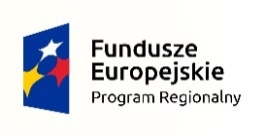 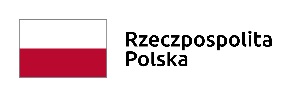 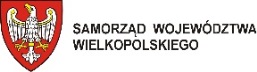 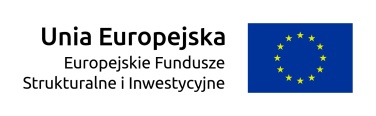 Nazwa (firma) i adres ZamawiającegoNazwa zamówieniaOpis Przedmiotu ZamówieniaTermin wykonania zamówieniaTermin związania ofertą Warunki udziału w postępowaniu oraz wykaz oświadczeń lub dokumentów potwierdzających ich spełnianieMiejsce oraz termin składania i otwarcia ofertOpis sposobu przygotowania ofertyNazwa (firma) Wykonawcyadres WykonawcyWojewódzki Urząd Pracy w Poznaniuul. Szyperska 1461-754 PoznańZapytanie ofertowe:Usługa ekspercka do badania pn. „Srebrna gospodarka na wielkopolskim rynku pracy - aktywność zawodowa osób 50+ i osób 60+”Nr sprawy: WUPXXV/4/0724/06/2019Nie otwierać przed dniem 05.04.2019 r. godz. 11:00Opis kryteriów, którymi Zamawiający będzie kierował się przy wyborze ofertyOpis sposobu obliczenia cenyInformacje o formalnościach, jakie powinny zostać dopełnione w celu wyboru najkorzystniejszej ofertyOdrzucenie oferty WykonawcyUnieważnienie zapytania ofertowegoIstotne dla stron postanowienia, które zostaną wprowadzone do treści zawieranej umowyLp.Zakres czynnościTermin1.Stworzenie i przekazanie Zamawiającemu pisemnej opinii nt. raportu metodologicznego.Przekazanie opinii nt. raportu metodologicznego nastąpi do 5 dni roboczych od dnia przekazania ww. materiałów przez Zamawiającego.2.Stworzenie i przekazanie Zamawiającemu pisemnej opinii nt. projektu raportu pełnego z badania (tj. pierwszej wersji raportu pełnego z badania  przygotowanego przez Wykonawcę realizującego badanie).Przekazanie opinii nt. projektu raportu pełnego z badania nastąpi do 6 dni roboczych od dnia przekazania ww. materiału przez Zamawiającego.3.Stworzenie i przekazanie Zamawiającemu pisemnej opinii nt. raportu pełnego z badania (ostateczna wersja raportu pełnego z badania przekazana Zamawiającemu do akceptacji przez Wykonawcę realizującego badanie).Przekazanie opinii nt. raportu pełnego z badania nastąpi do 3 dni roboczych od dnia przekazania ww. materiału przez Zamawiającego.Sposób porozumiewania się Zamawiającego z Wykonawcami oraz wskazanie osoby wyznaczonej do kontaktów z WykonawcamiPozostałe informacjeUCZESTNICTWO W REALIZACJI PROJEKTU BADAWCZEGOUCZESTNICTWO W REALIZACJI PROJEKTU BADAWCZEGOUCZESTNICTWO W REALIZACJI PROJEKTU BADAWCZEGOUCZESTNICTWO W REALIZACJI PROJEKTU BADAWCZEGOUCZESTNICTWO W REALIZACJI PROJEKTU BADAWCZEGOUCZESTNICTWO W REALIZACJI PROJEKTU BADAWCZEGOLp.Nazwa projektu badawczego i Podmiot realizujący projektZleceniodawcaTematyka badania w kontekście wymaganych przez Zamawiającego problematyk badawczychOkres realizacjiWartość (w zł)Zakres zadań1.…IIMIĘ I NAZWISKOIMIĘ I NAZWISKOIISTOPIEŃ / TYTUŁ NAUKOWY i rok uzyskaniaSTOPIEŃ / TYTUŁ NAUKOWY i rok uzyskaniaIIIUCZESTNICTWO W REALIZACJI PROJEKTU BADAWCZEGO (minimum 2 projekty), związanych z co najmniej jedną z poniższych problematyk:stan i perspektywy rozwoju regionalnego/krajowego rynku pracy,sytuacja demograficzna w regionie/kraju,perspektywy demograficzne jako wyzwanie dla polityki ludnościowej kraju,sytuacja wybranych grup społecznych na rynku pracy,potrzeby kadrowe wybranej branży,zarządzanie zasobami ludzkimi w przedsiębiorstwie,aktywizacja zawodowa wybranych grup społecznych,aktywność edukacyjna wybranych grup społecznych.UCZESTNICTWO W REALIZACJI PROJEKTU BADAWCZEGO (minimum 2 projekty), związanych z co najmniej jedną z poniższych problematyk:stan i perspektywy rozwoju regionalnego/krajowego rynku pracy,sytuacja demograficzna w regionie/kraju,perspektywy demograficzne jako wyzwanie dla polityki ludnościowej kraju,sytuacja wybranych grup społecznych na rynku pracy,potrzeby kadrowe wybranej branży,zarządzanie zasobami ludzkimi w przedsiębiorstwie,aktywizacja zawodowa wybranych grup społecznych,aktywność edukacyjna wybranych grup społecznych.1Nazwa projektu badawczego1Podmiot realizujący projekt badawczy1Zleceniodawca1Tematyka badania w kontekście wymaganych przez Zamawiającego problematyk badawczych1Okres realizacji od  ……/……./…….do ……/……./……..1Wartość projektu badawczego (w zł)1Zakres zadań2Nazwa projektu badawczego2Podmiot realizujący projekt badawczy2Zleceniodawca2Tematyka badania w kontekście wymaganych przez Zamawiającego problematyk badawczych2Okres realizacji od  ……/……./…….do ……/……./……..2Wartość projektu badawczego (w zł)2Zakres zadańIVPUBLIKACJA NAUKOWA (minimum 3 publikacje), dotyczące jednej z następujących problematyk:stan i perspektywy rozwoju regionalnego/krajowego rynku pracy,sytuacja demograficzna w regionie/kraju,perspektywy demograficzne jako wyzwanie dla polityki ludnościowej kraju,sytuacja wybranych grup społecznych na rynku pracy,potrzeby kadrowe wybranej branży,zarządzanie zasobami ludzkimi w przedsiębiorstwie,aktywizacja zawodowa wybranych grup społecznych,aktywność edukacyjna wybranych grup społecznych.PUBLIKACJA NAUKOWA (minimum 3 publikacje), dotyczące jednej z następujących problematyk:stan i perspektywy rozwoju regionalnego/krajowego rynku pracy,sytuacja demograficzna w regionie/kraju,perspektywy demograficzne jako wyzwanie dla polityki ludnościowej kraju,sytuacja wybranych grup społecznych na rynku pracy,potrzeby kadrowe wybranej branży,zarządzanie zasobami ludzkimi w przedsiębiorstwie,aktywizacja zawodowa wybranych grup społecznych,aktywność edukacyjna wybranych grup społecznych.1Tytuł publikacji1Dane bibliograficzne (min. forma publikacji, miejsce publikacji, rok, miejsce wydania) 1Tematyka badania w kontekście wymaganych przez Zamawiającego problematyk badawczych2Tytuł publikacji2Dane bibliograficzne (min. forma publikacji, miejsce publikacji, rok, miejsce wydania)2Tematyka badania w kontekście wymaganych przez Zamawiającego problematyk badawczych3Tytuł publikacji3Dane bibliograficzne (min. forma publikacji, miejsce publikacji, rok, miejsce wydania)3Tematyka badania w kontekście wymaganych przez Zamawiającego problematyk badawczychLp.Zakres czynnościTermin1.Stworzenie i przekazanie Zamawiającemu pisemnej opinii nt. raportu metodologicznego.Przekazanie opinii nt. raportu metodologicznego nastąpi do 5 dni roboczych od dnia przekazania ww. materiałów przez Zamawiającego.2.Stworzenie i przekazanie Zamawiającemu pisemnej opinii nt. projektu raportu pełnego z badania (tj. pierwszej wersji raportu pełnego z badania  przygotowanego przez Wykonawcę realizującego badanie).Przekazanie opinii nt. projektu raportu pełnego z badania nastąpi do 6 dni roboczych od dnia przekazania ww. materiału przez Zamawiającego.3.Stworzenie i przekazanie Zamawiającemu pisemnej opinii nt. raportu pełnego z badania (ostateczna wersja raportu pełnego z badania przekazana Zamawiającemu do akceptacji przez Wykonawcę realizującego badanie).Przekazanie opinii nt. raportu pełnego z badania nastąpi do 3 dni roboczych od dnia przekazania ww. materiału przez Zamawiającego.